يُرجى الإحاطة علماً بسحب ترشيح السيدة أنوشا رحمان خان (باكستان) لمنصب مدير مكتب تنمية الاتصالات (BDT).هولين جاو
الأمين العام___________مؤتمر المندوبين المفوضين (PP-22)
بوخارست، 26 سبتمبر - 14 أكتوبر 2022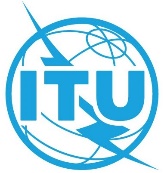 الجلسة العامةالمراجعة 1
للوثيقة 66-A30 سبتمبر 2022الأصل: بالإنكليزيةمذكرة من الأمين العاممذكرة من الأمين العامسحب ترشيح لمنصب مدير مكتب تنمية الاتصالات (BDT)سحب ترشيح لمنصب مدير مكتب تنمية الاتصالات (BDT)